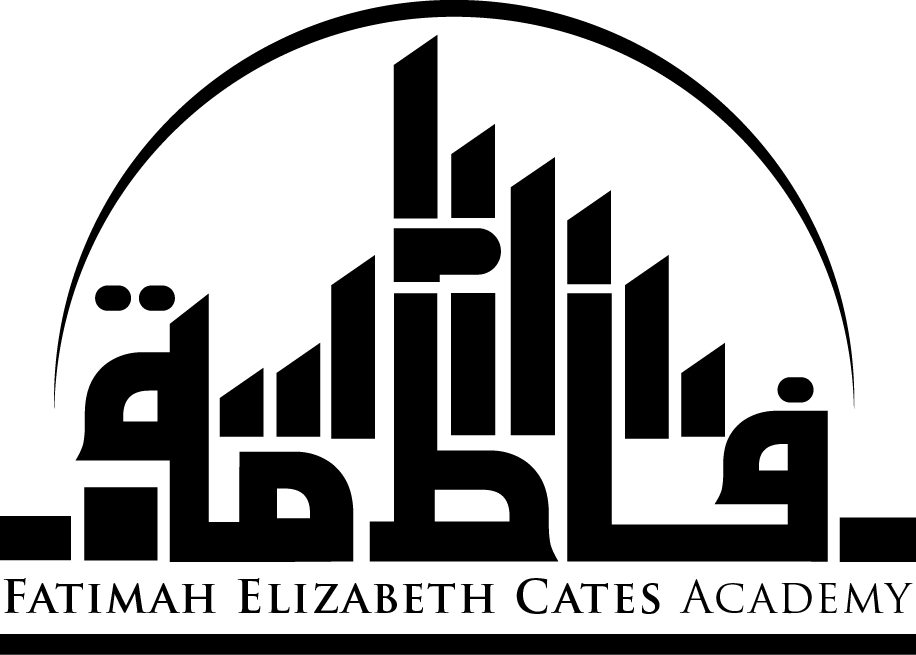 BANK ACCOUNT AND PAYE DETAILS FORMNew Employee                              Bank Account AmendmentSurname                                                                 ForenameEmployee No.                                                        NI NumberHome AddressRole at Fatimah Elizabeth Cates Effective Date of Change…………………………                                                      (please note: if this is left blank, change will be applied immediately on receiConfirm old details (for amendments only)Confirm old details (for amendments only)Confirm old details (for amendments only)Confirm old details (for amendments only)Confirm old details (for amendments only)Confirm old details (for amendments only)Confirm old details (for amendments only)Confirm old details (for amendments only)Confirm old details (for amendments only)Confirm old details (for amendments only)Bank or Building Society NameBank or Building Society NameSort Code (6) charactersSort Code (6) characters--Account Number (8) charactersAccount Number (8) charactersBank/Building Society RefAccount NameNew Bank DetailsNew Bank DetailsNew Bank DetailsNew Bank DetailsNew Bank DetailsNew Bank DetailsNew Bank DetailsNew Bank DetailsNew Bank DetailsNew Bank DetailsBank or Building Society NameBank or Building Society NameSort Code (6) charactersSort Code (6) characters--Account Number (8) charactersAccount Number (8) charactersBank/Building Society RefAccount Name